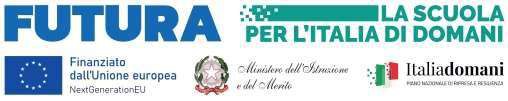 Alla Dirigente scolastica dell’IIS Publio Elio Adriano TivoliRichiesta di iscrizione alle attività previste dal progetto IL FUTURO È NOSTRO M4C1I1.4-2022-981-P-22786Piano Nazionale Di Ripresa e Resilienza - Azioni di prevenzione e contrasto della dispersione scolasticaPROGETTO CERAMICAIl sottoscritto studente maggiorenne / genitorePROGETTO CERAMICA  PRESSO LA SEDE DI VIA SANT’AGNESE, 44Giornata di svolgimento corso MERCOLEDI’Il sottoscritto studente maggiorenne/genitori dello studente dichiarano di aver preso visione dell’avviso e di accettarne il contenuto. In caso di partecipazione il sottoscritto genitore (in caso di minore) si impegna a sottoscrivere il contratto formativo con la  scuola e  a  far frequentare il/la  proprio/a figlio/a con costanza ed impegno, consapevole che per l’amministrazione il progetto ha un impatto notevole sia in termini di costi che di gestione. Si precisa che l’I.S.S. Publio Elio Adriano, depositario dei dati personali, potrà, a richiesta, fornire all’autorità competente le informazioni necessarie per le attività di monitoraggio e valutazione del processo formativo a cui è ammesso l'allievo/a.I sottoscritti avendo ricevuto l’informativa sul trattamento dei dati personali loro e del/della proprio/a figlio/a autorizzano codesto Istituto al loro trattamento solo per le finalità connesse con la partecipazione alle attività formativa previste dal progetto.Firma del genitore  	Firma dell’alunno       	Nel  caso  in  cui  firmi  un  solo  genitore  (nota  MIUR-prot-5336-del-20/9/2015) Il  sottoscritto, consapevole delle conseguenze amministrative e penali per chi rilasci dichiarazioni non corrispondenti a verità ai sensi del DPR 245/2000, dichiara di aver effettuato la scelta/richiesta in osservanza delle disposizioni sulla responsabilità genitoriale di cui agli artt. 316 337 ter e 337 quater del codice civile che richiedono il consenso di entrambi i genitoriTUTELA DELLA PRIVACY - Il titolare del trattamento dei dati, nella persona del D.S., informa che, ai sensi e per gli effetti del D.Lgs. n.196/2003 e GDPR n.2016/679 e successive integrazioni e modifiche, i dati raccolti verranno trattati per solo per le finalità connesse con la partecipazione alle attività formativa previste dal progetto e per la rendicontazione all’Autorità di gestione delle azioni attivate per la sua realizzazione e che i dati personali da Lei forniti ovvero altrimenti acquisiti nell’ambito della nostra attività formativa, serviranno esclusivamente per la normale esecuzione del Modulo formativo a cui suo/a figlio/a si iscrive.Data                    	             Firma genitore                                                                                            dell’alunno/a	Classe                         Sez.nato a (studente)	Classe                         Sez.il	Classe                         Sez.CF	Classe                         Sez.